General Carpentry II	Course No. 38002	Credit: 1.0Pathways and CIP Codes: Construction & Design (46.0000) - Construction StrandCourse Description: An advanced comprehensive application level course designed to instruct students in skills pertaining to rough construction and finish work.Directions: The following competencies are required for full approval of this course. Check the appropriate number to indicate the level of competency reached for learner evaluation.RATING SCALE:4.	Exemplary Achievement: Student possesses outstanding knowledge, skills or professional attitude.3.	Proficient Achievement: Student demonstrates good knowledge, skills or professional attitude. Requires limited supervision.2.	Limited Achievement: Student demonstrates fragmented knowledge, skills or professional attitude. Requires close supervision.1.	Inadequate Achievement: Student lacks knowledge, skills or professional attitude.0.	No Instruction/Training: Student has not received instruction or training in this area.Prerequisite: 17002 Carpentry I Benchmark 0: CompetenciesBenchmark 1: CompetenciesBenchmark 2: CompetenciesBenchmark 3: CompetenciesBenchmark 4:	 CompetenciesI certify that the student has received training in the areas indicated.Instructor Signature: 	For more information, contact:CTE Pathways Help Desk(785) 296-4908pathwayshelpdesk@ksde.org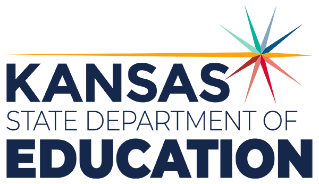 900 S.W. Jackson Street, Suite 102Topeka, Kansas 66612-1212https://www.ksde.orgThe Kansas State Department of Education does not discriminate on the basis of race, color, national origin, sex, disability or age in its programs and activities and provides equal access to any group officially affiliated with the Boy Scouts of America and other designated youth groups. The following person has been designated to handle inquiries regarding the nondiscrimination policies:	KSDE General Counsel, Office of General Counsel, KSDE, Landon State Office Building, 900 S.W. Jackson, Suite 102, Topeka, KS 66612, (785) 296-3201. Student name: Graduation Date:#DESCRIPTIONRATING0.1Demonstrate an understanding of industry standards for personal safety including the safe use of tools, equipment, and hazardous materials.0.2Demonstrate time management skills.0.3Create and utilize employment documents including a resume and portfolio.0.4Demonstrate job seeking and interview skills.0.5Understand and respond to performance reviews.#DESCRIPTIONRATING1.1Use technology and resources to research licensing certification and credentialing in the construction industry.1.2Construct a project according to customer specifications.1.3Research and identify applicable building codes and permits.1.4Research and Identify types of horizonal and vertical concrete form systems.#DESCRIPTIONRATING2.1Describe the need for and install thermal and sound insulation and vapor barriers.2.2Research and identify various types of building envelope systems.2.3Install a pre-hung window.2.4Install a pre-hung exterior door with weather-stripping.2.5Install a lockset on an entry door.2.6Describe the types of and demonstrate the application of common sidings used as exterior finishes.2.7Research and identify components of advanced roof systems.#DESCRIPTIONRATING3.1Install gypsum drywall panels on stud walls and ceilings using different types of fastening systems.3.2Demonstrate ability to properly finish drywall and patch damaged drywall.3.3Install a pre-hung interior door.3.4Research, identify and Install different types of interior trim.3.5Articulate (written or verbal) how HVAC, Electrical and Plumbing Systems fit into the total construction project; including how teamwork plays an important role in the timely completion of the project.3.6Install interior trim, including door, window, base, and ceiling trims.3.7Install factory-made cabinets, countertops, and backsplashes.#DESCRIPTIONRATING4.1For a stairway of given dimensions, determine the total rise, the number and size of the risers, and the number and size of the treads.4.2Construct a staircase according to a specific plan.